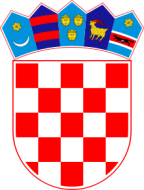 REPUBLIKA HRVATSKAVUKOVARSKO-SRIJEMSKA ŽUPANIJA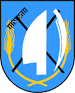 	      OPĆINA TOVARNIK                    OPĆINSKO VIJEĆEKLASA: 021-05/20-03/05URBROJ:2188/12-04-20-1Tovarnik, 28.2.2020. Na temelju  članka  35. Zakona o lokalnoj i područnoj (regionalnoj ) samoupravi  ( Narodne novine 33/01, 60/01, 129/05, 109/07, 125/08, 36/09, 150/11, 144/12, 19/13, 137/15, 123/17,  98/19) te članka 31. Statuta Općine Tovarnik ( Službeni vjesnik Vukovarsko-srijemske županije br. 4/13, 14/ 13,  1/18 ), Općinsko vijeće Općine Tovarnik , na svojoj 25. sjednici održanoj 28.2.2020. god. d o n o s i STATUTARNU ODLUKU O IZMJENAMA I DOPUNAMA STATUTA OPĆINE TOVARNIKČlanak 1.	U Statutu Općine Tovarnik („Službeni vjesnik“ Vukovarsko-srijemske županije broj 4/13, 14/13, 1/18 ) u članku 19.  stavku 5 . i  stavku 6. briše se riječ „središnjeg“.Članak 2.U članku 20.stavku 4  briše se riječ „središnjem“ stavku 5. briše se riječ „ središnje“ stavku 8. briše se riječ „središnjem“ Članak 3. U članku 24. briše se riječ: „središnje“ Članak 4.U članku 33. stavak 2.  mijenja se i glasi:„Predsjednik općinskog vijeća  dostavlja Statut,  poslovnik,  proračun i duge Opće akte nadležnom tijelu državne uprave u čijem je djelokrugu opći akt, s izvatkom iz zapisnika,  u roku  od 15 dana od dana donošenja, te bez odgode općinskom načelniku.“Članak 5.U članku 48.  stavku 3,   alineji 26. brišu se riječi „odnosno poslova državne uprave, ako su preneseni na Općinu“ i zamjenjuju se riječima „ i povjerenih poslova državne uprave“alineji 27. riječi „poslovima državne uprave“ zamjenjuju se riječima „ povjerenim poslovima državne uprave“ Članak 6.U članku 51. stavku 1. alineji 1. riječi „predstojnika ureda državne uprave u Vukovarsko-srijemskoj županiji“ zamjenjuju se riječima „nadležno tijelo državne uprave u čijem je djelokrugu opći akt“.Članak 7.U članku 64. stavku 1. riječi „poslova državne uprave koji su zakonom preneseni na Općinu“ zamjenjuju se riječima „povjerenih poslova državne uprave“. Članak 8. U članku 101. stavku 1. briše se riječ „središnja“stavku 2. riječi „obavlja ured državne uprave u Vukovarsko-srijemskoj županiji i nadležna središnja tijela državne uprave, svako u svojem djelokrugu“  zamjenjuju se riječima „obavljaju nadležna tijela državne uprave, svako u svojem djelokrugu, sukladno posebnom zakonu“.Članak 9.Ostale odredbe Statuta ostaju neizmijenjene Članak 10.Ova Statutarna odluka stupa na snagu osmog dana od dana objave u „Službenom vjesniku“ Vukovarsko-srijemske županije.PREDSJEDNIK OPĆINSKOG VIJEĆADubravko Blašković